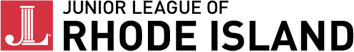 AUCTION AND RAFFLE FORM Thank you for your support to the Junior League of Rhode Island, Inc. Questions? Please contact the Fundraising Committee at alison.gainor@gmail.comCompany Name:____________________________________________________________________________Company Website:___________________________________________________________________________Contact Person: ________________________________ Title: _______________________________________Mailing Address: ____________________________________________________________________________City: ____________________ State: ______ Zip: _______ Phone number: ______________________________Email address: __________________ JLRI contact person (if applicable): _______________________________Item Information (as it will appear in the event program) Item Name: ________________________________________________________________________________________ Description of Item or Service Donated: ______________________________________________________________________________________________________________________________________________________________________________________________________________________________________________________________________Fair Market Value: $_____________________ (The value of the item must be noted for processing. Donations to JLRI are tax deductible to the extent permitted by law.) Additional Information (conditions, restrictions or limitations): ____________________________________________________________________________________________________________________________________________________ Gift Certificate Included 		       ___ Sample and/or Pictures Included ___ Item will be delivered by __________________ to JLRI Headquarters. ___ In lieu of an auction item, please accept the enclosed contribution of $____ DEADLINE: July 15, 2016 is the final day to submit form to ensure listing in the program. Please return this form and donations to: Junior League of Rhode Island, Inc.21 Meeting Street Providence, RI 02903Or email completed form to alison.gainor@gmail.comChecks payable to the Junior League of Rhode Island, Inc.Please call the Junior League Office at 401.331.9302 to arrange item drop-off.